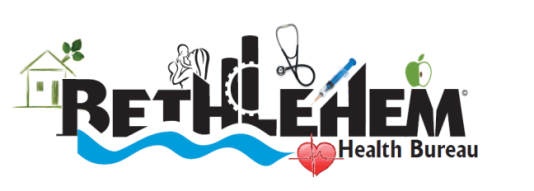 Special Event Request FormDate of Request:       _______________           Requesting Organization:  _____________________________________________Contact Person:   ________________________    Phone:  ___________________Fax:   ________________________          E-mail:    __________________________   Event Description: _____________________________________________Date of Event:   __________________     Time of Event:   ______________          Event Location: ________________________________________________Number of Participants Expected: ___________  	Age Level:                			   	Type:                 Please complete form and return to Yolanda Gonzalez:                                                                   ygonzalez@bethlehem-pa.gov or fax to 610-865-7326             